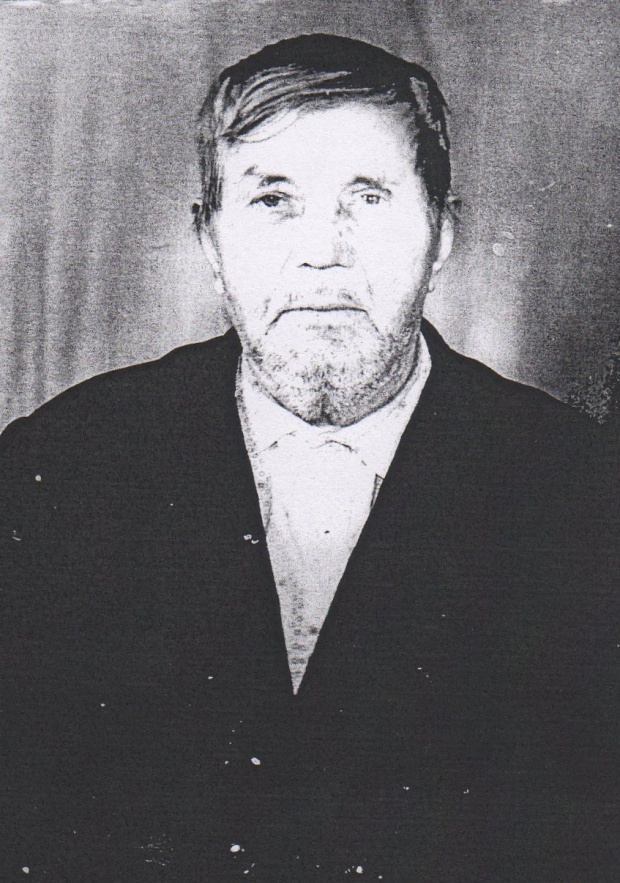 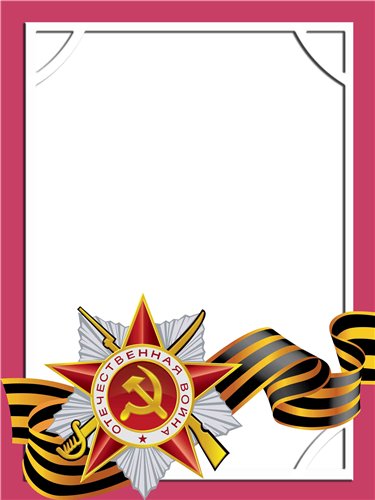                                                                                                                                   Игнатов                                         Алексей                                        Федорович                                                     Инвалид войны       Родился в 1907 г., п. Атиг, русский, б/п.,          В действующей армии с первого дня войны воевал в составе 245 СП – стрелок. Был тяжело ранен. После лечения в госпитале, демобилизован.          Награжден медалью: «За Победу над Германией» и другие четыре медали. 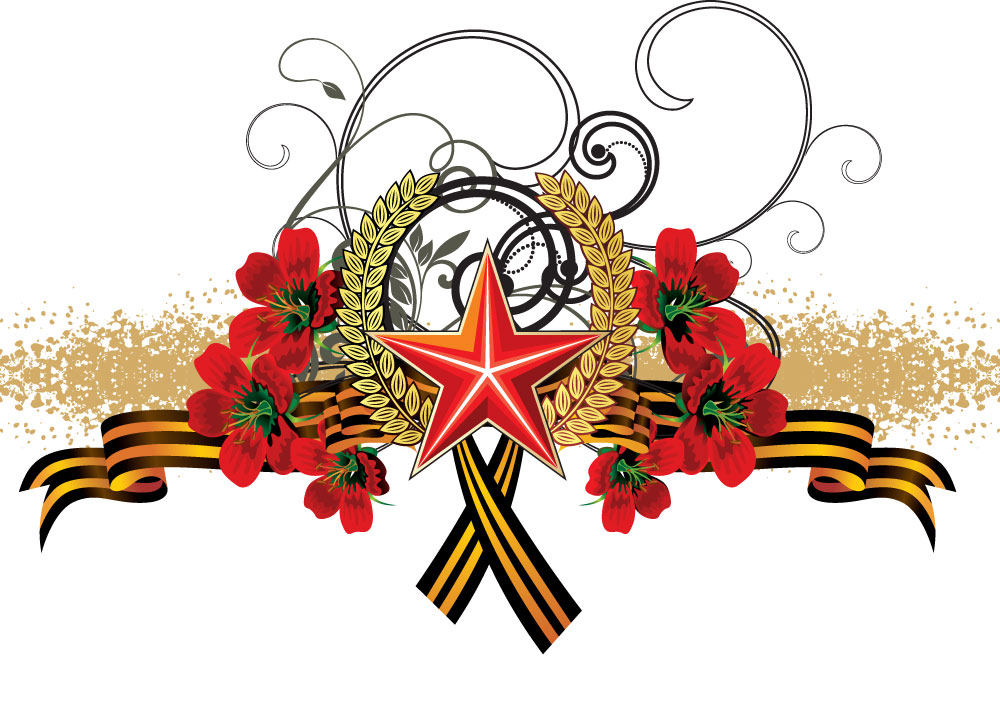 